اختبار الكفايات اللغوية2 -1 – اختبار الكفاية الإملائية   – للعام الدراسي 1444هـاختر الإجابة الصحيحة فيما يأتي رابط الإجابة عن الاختبار https://youtu.be/btcRslhZHeoاختبار الكفايات اللغوية2 -1 – اختبار الكفاية الإملائية   – للعام الدراسي 1444هـاختر الإجابة الصحيحة فيما يأتي رابط الإجابة عن الاختبار https://youtu.be/btcRslhZHeoالمملكة العربية السعوديةوزارة التعليمإدارة التعليم .................مدرسة : ......................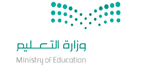 المادة : الكفايات اللغوية 2-1الصف :الثاني  الثانوي مسارات الزمن : ساعة اسم الطالب : ........................................................................................................الصف : الثاني  الثانوي  مسارات   (      )  201- 3.المجموعة التي كتبت بشكل صحيح .....1- 3.المجموعة التي كتبت بشكل صحيح .....1- 3.المجموعة التي كتبت بشكل صحيح .....أ- مسعى- دعا - مهما.ب – مسعى- دعى- مهمىجـ -  مسعا- دعا- مهما2- تحذف ( ال) التعريف من الكلمة إذا دخلت عليها اللام الجر , مثل :2- تحذف ( ال) التعريف من الكلمة إذا دخلت عليها اللام الجر , مثل :2- تحذف ( ال) التعريف من الكلمة إذا دخلت عليها اللام الجر , مثل :أ- للغة.ب – للكتاب.جـ - للمدرسة.3- " ( خرجتُ مبكراً و لاكن الطريق مُزدحم  ) الخطأ في هذه الجملة هي الكلمة :3- " ( خرجتُ مبكراً و لاكن الطريق مُزدحم  ) الخطأ في هذه الجملة هي الكلمة :3- " ( خرجتُ مبكراً و لاكن الطريق مُزدحم  ) الخطأ في هذه الجملة هي الكلمة :أ- مبكرا   ب –  لاكن                   جـ - مزدحم 4- أسرع .......أتأخر4- أسرع .......أتأخر4- أسرع .......أتأخرأ- لئلاب – لأن لا .جـ -  لكي لا 5 – اختر الكلمة المناسبة لإكمال الجملة ( ............. ذكر الله ) :.5 – اختر الكلمة المناسبة لإكمال الجملة ( ............. ذكر الله ) :.5 – اختر الكلمة المناسبة لإكمال الجملة ( ............. ذكر الله ) :.أ – لا تنسيب- لا تنس           جـ - لا تنسا     6-  "حدد الجملة التي كتبت بشكل صحيح  :6-  "حدد الجملة التي كتبت بشكل صحيح  :6-  "حدد الجملة التي كتبت بشكل صحيح  :أ- " يا ابن الأكرمينب – يا بن الأكرمين جـ -  عمر ابن الخطاب7-  كتب الألف في كلمة " أعيا" قائمة:7-  كتب الألف في كلمة " أعيا" قائمة:7-  كتب الألف في كلمة " أعيا" قائمة:أ- لأنها أكثر من ثلاثة ب – لأنها سبقت بياءجـ -  لأن أصل الألف واو8-( جلستُ بجانب نهرٍ ......  ):8-( جلستُ بجانب نهرٍ ......  ):8-( جلستُ بجانب نهرٍ ......  ):أ- جاري  ب – جارٍ .جـ - جاريا      9-  حدد المثال الذي فيه خطأ إملائي :9-  حدد المثال الذي فيه خطأ إملائي :9-  حدد المثال الذي فيه خطأ إملائي :أ- كيفما اجتهدت نجحتب – عندما اجتهدت نجحتجـ - كل ما اجتهدت نجحت10-  من المواضع التي يجب فيها وصل الكلمات:10-  من المواضع التي يجب فيها وصل الكلمات:10-  من المواضع التي يجب فيها وصل الكلمات:أ- كلمة (ابن) بين علمين.ب – تأخر حرف الجر عن مَنْ الاستفهاميةجـ - كل كلمتين دمجتا في اللفظ للدلالة على مسمى واحد مثل: بعلبك.11- تكتب الألف المتطرفة على صورة ( ى ) في كلمة "اهتدى" . .11- تكتب الألف المتطرفة على صورة ( ى ) في كلمة "اهتدى" . .11- تكتب الألف المتطرفة على صورة ( ى ) في كلمة "اهتدى" . .أ-  أكثر من ثلاثي . ب –أصل الألف  ياء جـ -  أصل ألفها الواو.12-   تكتب الألف المتطرفة على صورة ( ا ) في كلمة "أعيا":12-   تكتب الألف المتطرفة على صورة ( ا ) في كلمة "أعيا":12-   تكتب الألف المتطرفة على صورة ( ا ) في كلمة "أعيا":أ-  أكثر من ثلاثة أحرف. ب –لأنها سبقت بياء جـ -  أصل ألفها الواو.13- .......الزجاج؟ 13- .......الزجاج؟ 13- .......الزجاج؟ أ- مما ب – مم  جـ من ما  .14-  اختر الكلمة المناسبة لإكمال الجملة ( مساحة هذه الأرض ............. متر ) :14-  اختر الكلمة المناسبة لإكمال الجملة ( مساحة هذه الأرض ............. متر ) :14-  اختر الكلمة المناسبة لإكمال الجملة ( مساحة هذه الأرض ............. متر ) :أ- تسع مئةب – تسعمائةجـ -  تسعة مئة15-اختر الكلمة المناسبة لإكمال الجملة ( من طلب ............. سهر الليالي ) :15-اختر الكلمة المناسبة لإكمال الجملة ( من طلب ............. سهر الليالي ) :15-اختر الكلمة المناسبة لإكمال الجملة ( من طلب ............. سهر الليالي ) :أ- العلاب – العلى      جـ -  العلي    16-ابتعدت ......يغضب الله.16-ابتعدت ......يغضب الله.16-ابتعدت ......يغضب الله.أ- عمَّ .ب – عن ما  جـ -  عمّا .17- تحذف الألف خطا لا لفظا من الكلمة :17- تحذف الألف خطا لا لفظا من الكلمة :17- تحذف الألف خطا لا لفظا من الكلمة :أ- الرحيم.ب – الرحمن.جـ -  موسى .18- ضع في الفراغ الكلمة المناسبة " ألف متطرفة وقعت خامسة الأحرف " ( جلستُ قرب .......... ) :18- ضع في الفراغ الكلمة المناسبة " ألف متطرفة وقعت خامسة الأحرف " ( جلستُ قرب .......... ) :18- ضع في الفراغ الكلمة المناسبة " ألف متطرفة وقعت خامسة الأحرف " ( جلستُ قرب .......... ) :أ- مرتضىب – مستشفىجـ -  عيسى  19-  اختر الكلمة المناسبة لإكمال الجملة ( الأطباء ............. ) : 19-  اختر الكلمة المناسبة لإكمال الجملة ( الأطباء ............. ) : 19-  اختر الكلمة المناسبة لإكمال الجملة ( الأطباء ............. ) : أ- اجتهدواب – اجتهدو.جـ -  اجتهد     20-اختر الكلمة المكتوبة بصورة صحيحة فيما يلي :20-اختر الكلمة المكتوبة بصورة صحيحة فيما يلي :20-اختر الكلمة المكتوبة بصورة صحيحة فيما يلي :أ- هولندب – دعى.جـ -  هدىالمملكة العربية السعوديةوزارة التعليمإدارة التعليم .................مدرسة : ......................المادة : الكفايات اللغوية 2-1الصف :الثاني  الثانوي مسارات الزمن : ساعة اسم الطالب : ........................................................................................................الصف : الثاني  الثانوي  مسارات   (      )  201- نضع الألف الفارقة في جملة ........1- نضع الألف الفارقة في جملة ........1- نضع الألف الفارقة في جملة ........أ- مهندسو الشركة متقنون لأعمالهم ب – لا تنسو أداء واجباتكمجـ -  الحق يعلو ولا يعلى عليه.2- من طرق معرفة أصل الألف المتطرفة:2- من طرق معرفة أصل الألف المتطرفة:2- من طرق معرفة أصل الألف المتطرفة:أ- التثنية أوالجمع.ب – الاتيان المضارع أو المصدر .جـ - كلاهما صواب3- " يحيا بن زكريا من أنبياء بني إسرائيل.               الخطأ الإملائي في الجملة السابقة في كلمة.....3- " يحيا بن زكريا من أنبياء بني إسرائيل.               الخطأ الإملائي في الجملة السابقة في كلمة.....3- " يحيا بن زكريا من أنبياء بني إسرائيل.               الخطأ الإملائي في الجملة السابقة في كلمة.....أ- يحيا   ب –  بن                   جـ - زكريا 4- تُكتب الألف المتطرفة في موسى على صورة ( ى ) لأنه :4- تُكتب الألف المتطرفة في موسى على صورة ( ى ) لأنه :4- تُكتب الألف المتطرفة في موسى على صورة ( ى ) لأنه :أ- أكثر من ثلاثة أحرفب – اسم أعجمي.جـ - أصل الألف ياء5 – سبب كتابة الألف المتطرفة على صورتها القائمة في كلمة ( دنا )5 – سبب كتابة الألف المتطرفة على صورتها القائمة في كلمة ( دنا )5 – سبب كتابة الألف المتطرفة على صورتها القائمة في كلمة ( دنا )أ – فعل ثلاثي أصل الألف واوب- اسم ثلاثي أصل الألف ياءجـ - من الحروف المستثناة6-  "تُحذف الألف من "الرحمن ، إله".......6-  "تُحذف الألف من "الرحمن ، إله".......6-  "تُحذف الألف من "الرحمن ، إله".......أ- خطا لا لفظا ب – لفظا لا خطاجـ -  خطا ولفظا7-  من الكلمات التي تُزاد فيها الواو :7-  من الكلمات التي تُزاد فيها الواو :7-  من الكلمات التي تُزاد فيها الواو :أ- أولات  وأولئكب عمرو جـ -  كلها صواب8- للإهمال نتائج وخيمة. كلمة "للإهمال"  حُذفت منها :8- للإهمال نتائج وخيمة. كلمة "للإهمال"  حُذفت منها :8- للإهمال نتائج وخيمة. كلمة "للإهمال"  حُذفت منها :أ- ال  ب – همزة الوصل .جـ - اللام     9-  في بلدتنا ..........إلى الخير 9-  في بلدتنا ..........إلى الخير 9-  في بلدتنا ..........إلى الخير أ- داعيب – داعٍجـ - داعٌ10-  الكتابة الصحيحة لكلمة ( الليمون ) إذا دخل عليها حرف الجر اللام :10-  الكتابة الصحيحة لكلمة ( الليمون ) إذا دخل عليها حرف الجر اللام :10-  الكتابة الصحيحة لكلمة ( الليمون ) إذا دخل عليها حرف الجر اللام :أ- لليمونب – للليمونجـ - ل الليمون.11-أنا من بدل بالكتب الصحابا         لم أجد لي وافيا إلا الكتابا . نوع الألف في كلمة "الكتابا"    11-أنا من بدل بالكتب الصحابا         لم أجد لي وافيا إلا الكتابا . نوع الألف في كلمة "الكتابا"    11-أنا من بدل بالكتب الصحابا         لم أجد لي وافيا إلا الكتابا . نوع الألف في كلمة "الكتابا"    أ-  ألف الفارقة  ب – ألف الإطلاق  جـ -  ألف التثنية 12-   .الطلاب لن ....................... عن الحضور.12-   .الطلاب لن ....................... عن الحضور.12-   .الطلاب لن ....................... عن الحضور.أ- يتأخروب – يتأخرون جـ -  يتأخروا.13-  سلمى فتاة ........... إلى طلب العلم.13-  سلمى فتاة ........... إلى طلب العلم.13-  سلمى فتاة ........... إلى طلب العلم.أ- تسعاب – تسعى   جـ - تسع .14-  لا ..................لمنكر.14-  لا ..................لمنكر.14-  لا ..................لمنكر.أ- تدعوب – تدعونجـ -  تدعوا15-اشتريت .............15-اشتريت .............15-اشتريت .............أ- كتابًاب – كتابًجـ -  كتابٌ16-سافرت إلى .........16-سافرت إلى .........16-سافرت إلى .........أ- بلجيكىب – بلجيكا جـ -  فرنسى .17- ممَّ يصنع الزجاج ؟.      وصل حرف الجر ( مِن )  بـ ( ما ) ................17- ممَّ يصنع الزجاج ؟.      وصل حرف الجر ( مِن )  بـ ( ما ) ................17- ممَّ يصنع الزجاج ؟.      وصل حرف الجر ( مِن )  بـ ( ما ) ................أ- الاستفهامية.ب – الموصولة.جـ -  الشرطية .18- .تحدثت............ شاهدته18- .تحدثت............ شاهدته18- .تحدثت............ شاهدتهأ- عن ما ب – عمّجـ -  عمّا19-  ..................  الرجل بضيوفه ؟19-  ..................  الرجل بضيوفه ؟19-  ..................  الرجل بضيوفه ؟أ- أاحتفىب – احتفى.جـ -  أحتفى20-......................أيمن بالمعلم20-......................أيمن بالمعلم20-......................أيمن بالمعلمأ- اقتدىب – اقتدا.جـ -  اقتدي